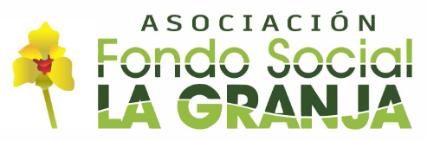 “AÑO DEL FORTALECIMIENTO DE LA SOBERANÍA NACIONAL”FE DE ERRATAS: CONCURSO POR INVITACION Nº 005-2022-AFSLG/CS – SEGUNDA CONVOCATORIAPAGINA 16 | 6 0DICEIntegración de Bases: 07/12/2022DEBE DECIR Integración de Bases: 07/11/2022ATENTAMENTE					COMITÉ DE SELECCIÓN 	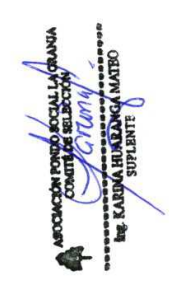 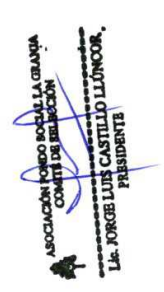 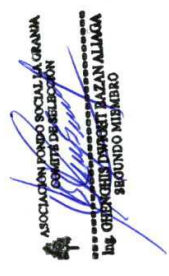 